Tisztelt Közgyűlés!A közgyűlés a 2023. április 28. napján megtartott ülésére benyújtott előterjesztés keretében kapott tájékoztatást az Aktív- és Ökoturisztikai Fejlesztési Központ Nonprofit Kft. által 
2020. december 21. napján AOFK_T/97-1/2020. számon Hajdú-Bihar Vármegye Önkormányzata számára, a térségi jelentőségű kerékpárutak tervezésére kiadott támogatói okirat keretében elkészülő tervek állásáról.A közgyűlés ezen ülése alkalmával 20/2023. (IV. 28.) határozatával döntött a Hajdúböszörmény-Hajdúvid-Hajdúdorog nyomvonal tervdokumentációja vonatkozásában az ingyenes felhasználási jog biztosításáról az érintett önkormányzatok számára.Ugyanezen döntését azonban még nem hozhatta meg a Hajdúböszörmény-Debrecen (Józsa) nyomvonal engedélyes tervével kapcsolatosan, mivel egyrészt a végleges tervváltozat akkor még nem került átadásra önkormányzatunk részére, másrészt az építési engedély sem emelkedett jogerőre. Időközben a tervező cég a tervet átadta önkormányzatunknak, továbbá a közlekedési hatóság 2023. május 24. napján megküldte értesítését, miszerint az építési engedély május 19. napján véglegessé vált. Ily módon minden akadály elhárult a Hajdúböszörmény-Debrecen (Józsa) nyomvonal tekintetében készült engedélyes terv ingyenes felhasználási jogának átengedésével kapcsolatos döntés meghozatala előtt is.Tájékoztatom továbbá a közgyűlést, hogy az Aktív- és Ökoturisztikai Fejlesztési Központ Nonprofit Kft. által kiadott támogatói okirat keretében meglévő forrás csak kis mértékben fedezi a Hajdúböszörmény-Debrecen (Józsa) nyomvonal engedélyes tervét, figyelemmel arra, hogy az alapvetően a Hajdúböszörmény-Hajdúvid-Hajdúdorog nyomvonal tervdokumentációja vonatkozásában került felhasználásra. Ezért a különbözet a TOP-1.5.1-20-2020-00013 azonosítószámú, „A 2021-27 tervezési időszak stratégiai és projektszintű előkészítése Hajdú-Bihar megyében” című projektünk terhére kerül finanszírozásra.A vármegyei önkormányzat a terv tekintetében korlátlan időtartamra, teljes körű, területi korlátozás nélküli, harmadik személyeknek átengedhető és harmadik személyekkel együttesen gyakorolható felhasználási jogot szerzett, mely kiterjed a terv bármilyen jellegű felhasználására (átdolgozására, azokról másolat készítésére, továbbtervezésére, többszörözésére, terjesztésére és nyilvánossághoz való közvetítésére stb.). A vármegyei önkormányzat a mű felhasználási jogait a tervező engedélye nélkül átruházhatja harmadik személyekre, vagy engedélyezheti azok gyakorlását harmadik személyeknek.Annak érdekében, hogy az érintett települési önkormányzatok a kerékpárút kivitelezésére irányuló fejlesztési elképzeléseiket megvalósíthassák, szükséges a tervanyag felhasználási jogának biztosítása részükre.A nemzeti vagyonról szóló 2011. évi CXCVI. törvény (Nvt.) 1. § (2) bekezdés d) pontja alapján nemzeti vagyonba tartozik az államot vagy a helyi önkormányzatot megillető bármely vagyoni értékkel rendelkező jogosultság, amelyet jogszabály vagyoni értékű jogként nevesít. Mivel a szerzői jogvédelem alá eső művek, jelen esetben a kerékpárút műszaki terve feletti rendelkezési jogot biztosító felhasználási jog vagyoni értékű jognak minősül, ezért annak átengedése kapcsán figyelembe kell venni az Nvt. rendelkezéseit is. Az Nvt. 3. § (1) bekezdés 4. pontja szerint hasznosításnak minősül a nemzeti vagyon birtoklásának, használatának, hasznok szedése jogának bármely - a tulajdonjog átruházását nem eredményező – jogcímen történő átengedése, kivéve a vagyonkezelésbe adást és a haszonélvezeti jog alapítását.Az Nvt. 11. § (10) bekezdése szerint a nemzeti vagyon hasznosítására vonatkozó szerződés csak természetes személlyel vagy átlátható szervezettel köthető. A hasznosításra irányuló szerződés határozatlan vagy legfeljebb 15 éves határozott időre köthető, amely időszak egy alkalommal legfeljebb 5 évvel meghosszabbító abban az esetben, ha a hasznosításra jogosult valamennyi kötelezettségét szerződésszerűen, késedelem nélkül teljesítette. E bekezdés szerinti korlátozás nem vonatkozik az állammal, költségvetési szervvel, önkormányzattal vagy önkormányzati társulással kötött szerződésre.Az Nvt. 11. § (13) bekezdése értelmében nemzeti vagyon ingyenesen kizárólag közfeladat ellátása, a lakosság közszolgáltatásokkal való ellátása, valamint e feladatok ellátásához szükséges infrastruktúra biztosítása céljából, az ahhoz szükséges mértékben hasznosítható.Hajdúböszörmény Város Önkormányzata és Debrecen Megyei Jogú Város Önkormányzata az Nvt. 3. § (1) bekezdés 1. a) pontja szerinti átlátható szervezetnek minősülnek. A terv felhasználása az érintett települési önkormányzatok által a Magyarország helyi önkormányzatairól szóló 2011. évi CLXXXIX. törvény 13. § (1) bekezdésének 2. pontja alapján a településüzemeltetés keretében elvégzett, a helyi közutak és tartozékainak kialakításában és fenntartásában megnyilvánuló helyben biztosítható közfeladatok ellátásához kapcsolódik, mely egyértelműen közfeladatnak minősül. Ezt megerősíti a közúti közlekedésről szóló 1988. évi I. törvény 8. § (1) bekezdés a) pontjának 3. alpontja, miszerint állami és önkormányzati feladatnak minősül a közúthálózat fejlesztése, fenntartása, üzemeltetése. Mindezekből következően nincs akadálya az engedélyes terv felhasználási joga ingyenes biztosításának.Mivel a Hajdú-Bihar Megyei Önkormányzat Közgyűlésének a vagyongazdálkodásról, valamint a beruházások rendjéről szóló 13/2004. (VII. 1.) HBMÖK rendelete, illetőleg a Hajdú-Bihar Vármegye Önkormányzata Közgyűlése és Szervei Szervezeti és Működési Szabályzatáról szóló 
4/2023. (IV. 3.) önkormányzati rendelet sem ruházza át az önkormányzat vagyonába tartozó vagyoni értékű jogokkal kapcsolatos rendelkezési jogosultságot a közgyűlés egyik szervére sem, ezért a felhasználási jog biztosításával kapcsolatos döntés a közgyűlés hatáskörébe tartozik.  Ebben a körben célszerű a települési önkormányzatok részére a terv vonatkozásában korlátlan időtartamra, teljes körű, korlátozás nélküli, harmadik személyeknek átengedhető és harmadik személyekkel együttesen gyakorolható felhasználási jog engedése a terv bármilyen jellegű felhasználására, mely biztosítja számukra annak lehetőségét, hogy a tervkészítést követően megváltozó jogszabályi, útügyi előírásokra, szabványokra, a kivitelezésre rendelkezésre álló pénzügyi lehetőségekre figyelemmel azt szükség szerint átdolgozhassák, többszörözhessék, továbbtervezhessék, sokszorosíthassák stb.  A terv felhasználására vonatkozó további engedély biztosítása a szerzői jogról szóló 
1999. évi LXXVI. törvény szerinti felhasználási szerződés útján lehetséges, mely a vármegyei önkormányzat által megszerzett felhasználási jog alapján további felhasználási jog (kvázi alfelhasználási jog) engedését jelenti a települési önkormányzatok részére, mely nem érinti a vármegyei önkormányzat által már megszerzett felhasználási jog fennállását még akkor sem, ha esetlegesen végül valamennyi felhasználási cselekményt az alfelhasználók, azaz a települések valósítanak majd meg.  A fentiekre tekintettel kérem a közgyűlést, hogy a Hajdúböszörmény-Debrecen (Józsa) nyomvonalon húzódó kerékpárút engedélyes terve felhasználási jogának Hajdúböszörmény Város Önkormányzata és Debrecen Megyei Jogú Város Önkormányzata részére történő ingyenes átengedéséhez hozzájárulni szíveskedjen.HATÁROZATI JAVASLATHajdú-Bihar Vármegye Önkormányzata Közgyűlése a nemzeti vagyonról szóló 2011. évi CXCVI. törvény 11. § (10) és (13) bekezdései, valamint a szerzői jogról szóló 1999. évi LXXVI. törvény 42. §-a és 46. § (1) bekezdése alapján 1./ korlátlan időtartamra, teljes körű, területi korlátozás nélküli, harmadik személyeknek átengedhető és harmadik személyekkel együttesen gyakorolható felhasználási jogot enged ingyenesen, Hajdúböszörmény Város Önkormányzata és Debrecen Megyei Jogú Város Önkormányzata számára az Aktív- és Ökoturisztikai Fejlesztési Központ Nonprofit Kft. által AOFK_T/97-1/2020. számon 2020. december 21. napján kiadott támogatói okirat, valamint a TOP-1.5.1-20-2020-00013 azonosítószámú, „A 2021-27 tervezési időszak stratégiai és projektszintű előkészítése Hajdú-Bihar megyében” című projekt keretében biztosított támogatás terhére Hajdú-Bihar Vármegye Önkormányzata által elkészíttetett, Hajdúböszörmény-Debrecen (Józsa) nyomvonalon húzódó térségi jelentőségű kerékpárút engedélyes tervdokumentációja vonatkozásában, a Magyarország helyi önkormányzatairól szóló 2011. évi CLXXXIX. törvény 
13. § (1) bekezdés 2. pontja és a közúti közlekedésről szóló 1988. évi I. törvény 8. § (1) bekezdés a) pontjának 3. alpontja szerinti közfeladat ellátása érdekében (helyi közutak és tartozékainak kialakítása és fenntartása, továbbá a közúthálózat fejlesztése, fenntartása és üzemeltetése). 2./Az 1./ pontban foglalt döntésre tekintettel, felhatalmazza a közgyűlés elnökét az érintett települési önkormányzatokkal megkötésre kerülő felhasználási szerződések aláírására.Végrehajtásért felelős:	Pajna Zoltán, a vármegyei közgyűlés elnökeHatáridő:			2023. szeptember 15.A határozati javaslat elfogadása minősített többséget igényel.Debrecen, 2023. június 23.Pajna ZoltánelnökAz előterjesztés a törvényességi követelményeknek megfelel:Kraszitsné dr. Czár Eszter             aljegyző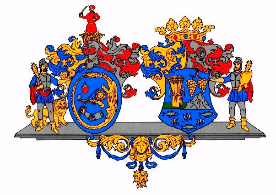 Hajdú-Bihar Vármegye ÖnkormányzatánakKözgyűléseKÖZGYŰLÉSI ELŐTERJESZTÉS5.Előterjesztő:Pajna Zoltán, a Közgyűlés elnökeTárgy:A Hajdúböszörmény-Debrecen (Józsa) között húzódó, térségi jelentőségű kerékpárút engedélyes terve kapcsán ingyenes felhasználási jog biztosításaKészítette:Dr. Dobi CsabaVéleményező bizottság:Fejlesztési, Tervezési és Stratégiai BizottságPénzügyi Bizottság